Webpage StatisticsWebpage statistics are on every teacher and department page and report how many times a webpage is visited.  Visits are tracked on a daily basis, a subtotal basis (which you can reset at any time for your page), and a total visits basis and are also tracked on various pages on your teacher or department page (Home, Calendar, Photo Album, etc.).To view statistics for a page:Log into the website.Go to your teacher or department page.Click on the Counter Info pull down arrow.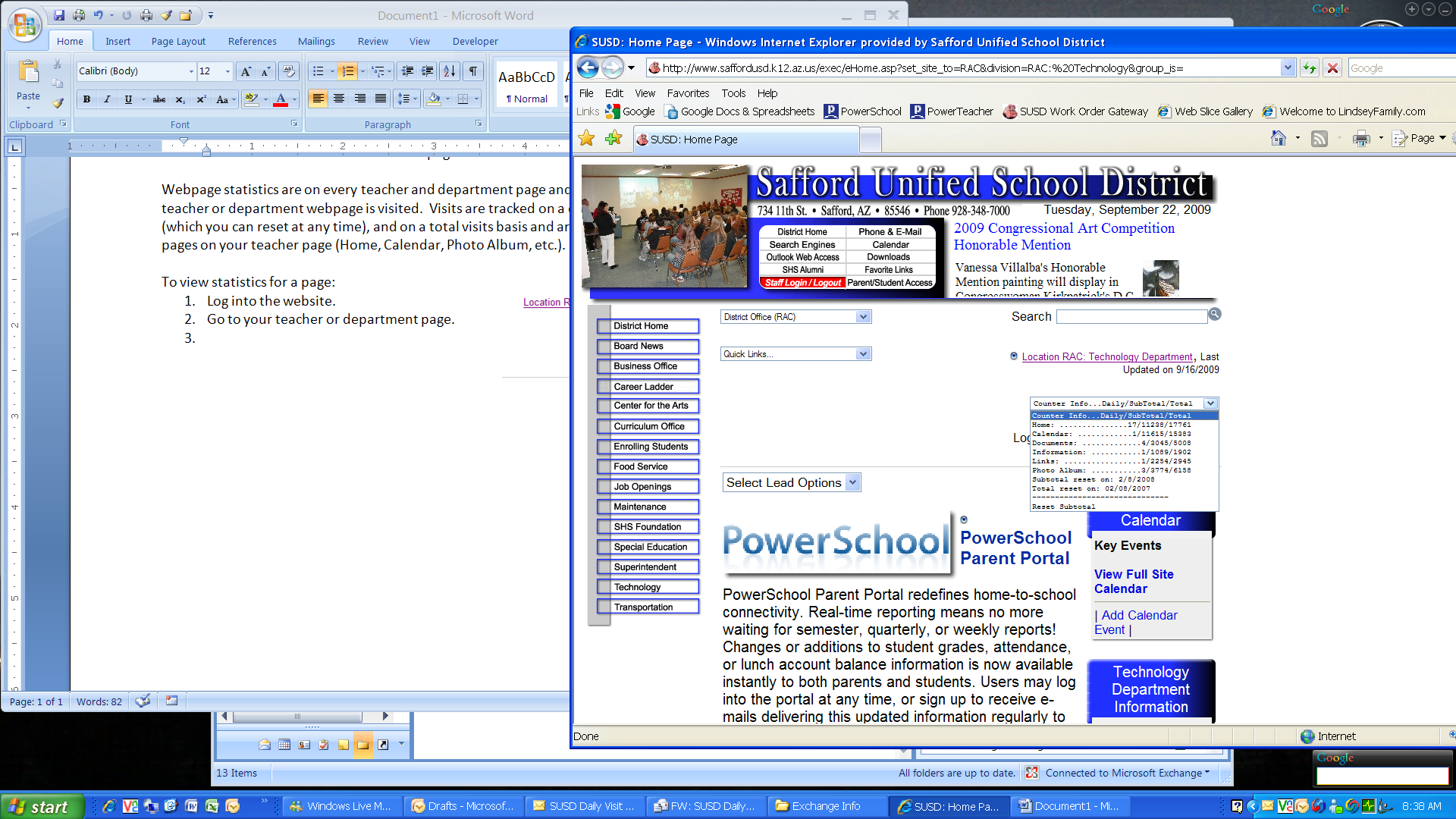 A drop box will display how many visits your pages have received on a daily basis (reset at midnight each night), since your subtotal was reset, and since we started tracking statistics.To reset your subtotal, click on Reset Subtotal               at the bottom of the page.  This will help you track a week, a month, a semester, or any time from a date forward.